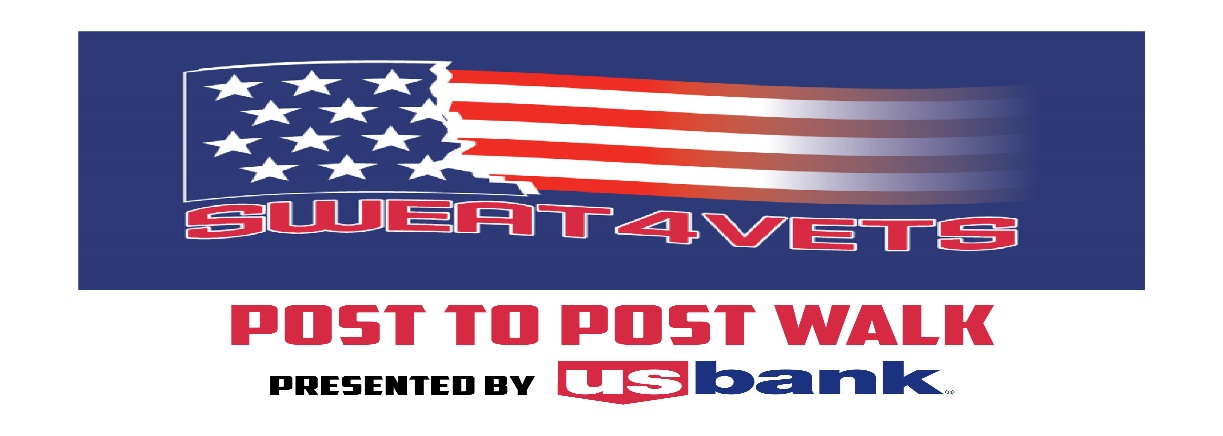 A Post-to-Post Walk Benefiting the Milwaukee VA Suicide Prevention OutreachBrought to you by the Cedarburg & Grafton American Legion Auxiliary UnitsName: _________________________________________________    Phone:______________________________   Email:_____________________________________________Please make checks payable to ALA/Sweat4vets		                           Donations/Pledges are due at registration or packet pick-up		   Total Donations: $ _________________Questions? Contact Amy Luft at 414-651-7300 or amyjluft@gmail.comDonor NameAddressPhone or EmailTotal $ Amount PledgedCheck # or CashPaid(check box)$$$$$$$$$$$$$$$$$$